ÅRSMÖTE 2021-03-16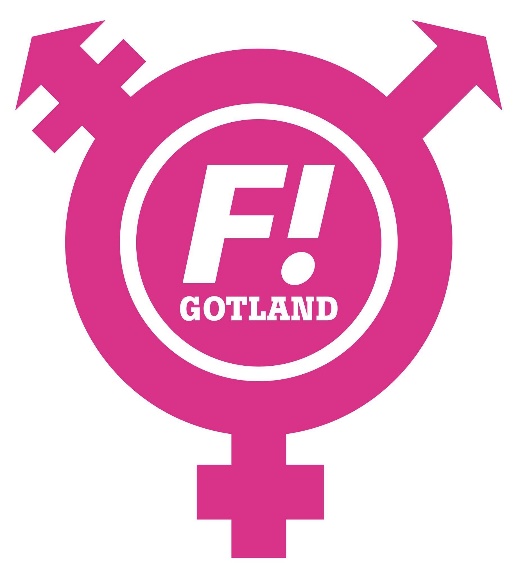 FEMINISTISKT INITIATIV GOTLAND DAGORDNING 1. Mötet öppnas 2. Val av mötesordförande 3. Val av mötessekreterare 4. Val av två (2) justerare tillika rösträknare 5. Mötets behöriga utlysning 6. Fastställande av röstlängd 7. Anmälan av övriga frågor 8. Godkännande av dagordning 9. Föreningens verksamhetsberättelse 2020 10. Revisionsberättelse 11. Fråga om ansvarsfrihet för styrelsen 2020 12. Fastställande av antal styrelsemedlemmar 2021 13. Val av styrelse 2021: Ordförande, kassör och sekreterare 14. Val av styrelse 2021: Övriga ledamöter och ev. suppleanter15. Val av firmatecknare 16. Val av två (2) revisorer 2021 17. Val av valberedning 2021 18. Fastställande av budget 2021 19. Fastställande av verksamhetsplan 2021 20. Övriga ärenden 21. Mötet avslutas